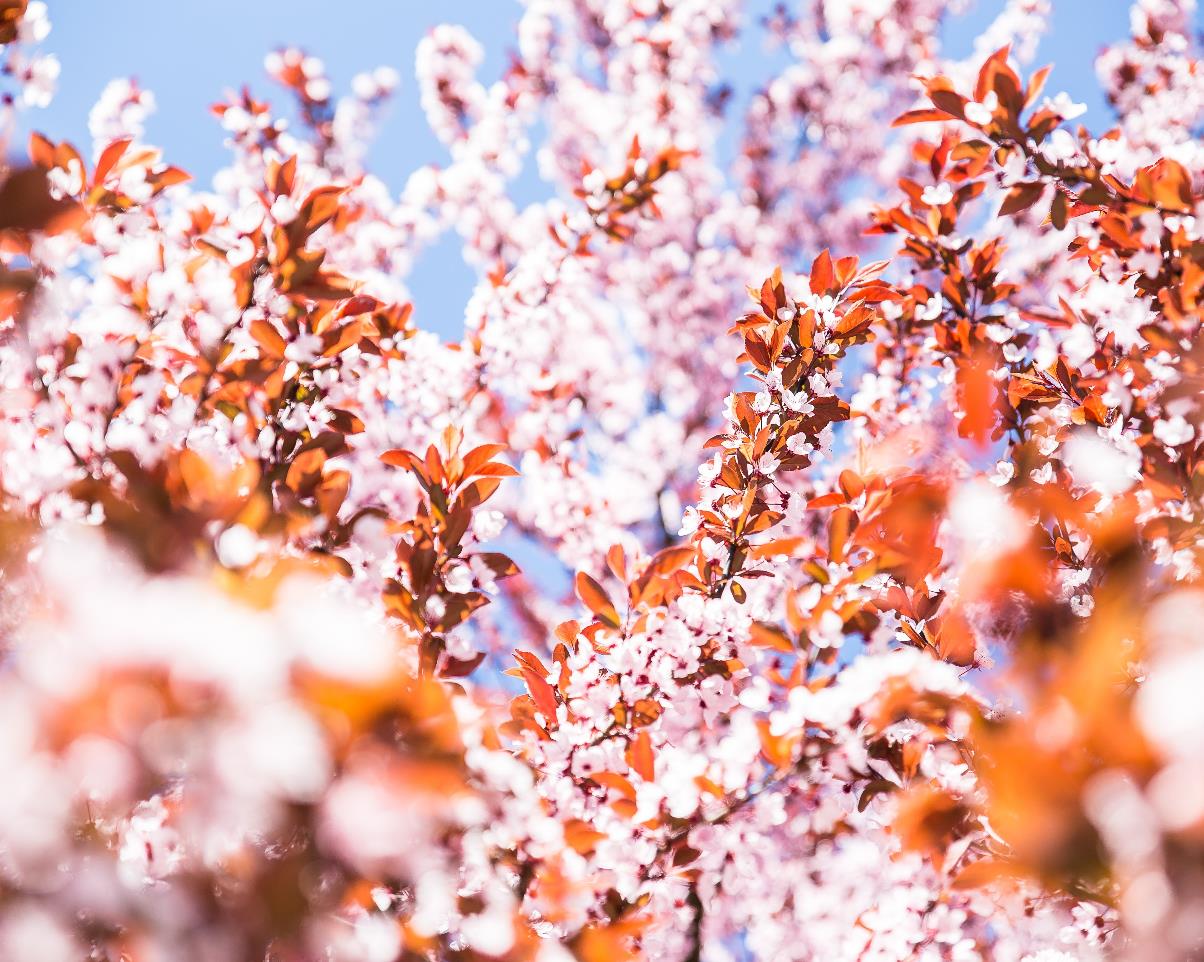 8:00 am – 8:30 am Networking8:30 am-10:00 am Expert Panel DiscussionJoin us for an expert panel discussion on one of the most pressing problems in post-acute care—Recruitment & Retention of staff. For more information contact Roberta Brofman at Roberta@fivestarclinical.comRSVP to Ezara Maddox at 216-291-8525 by August 9, 2020.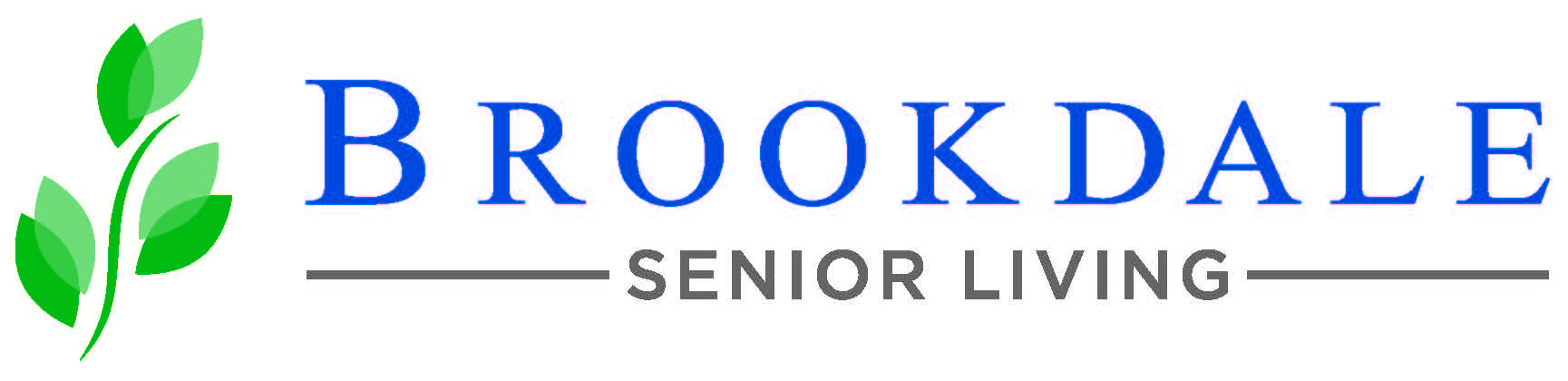 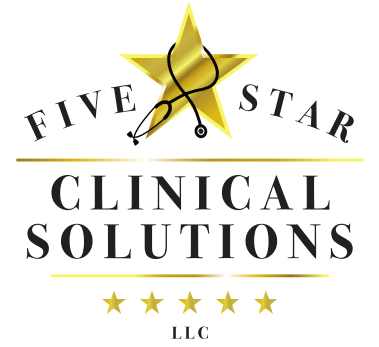 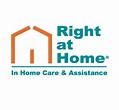 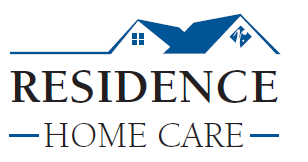 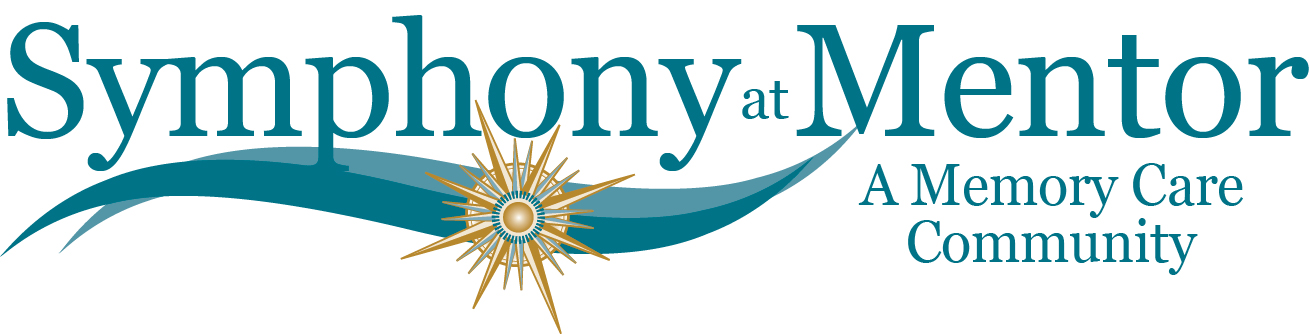 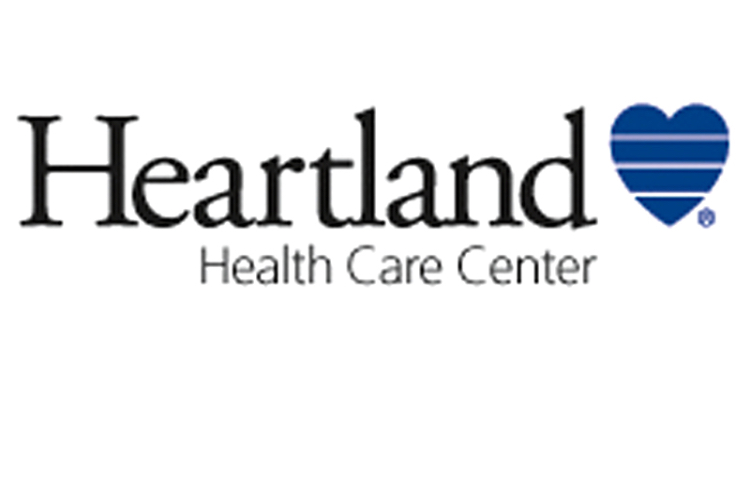 